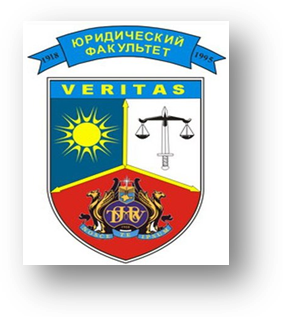 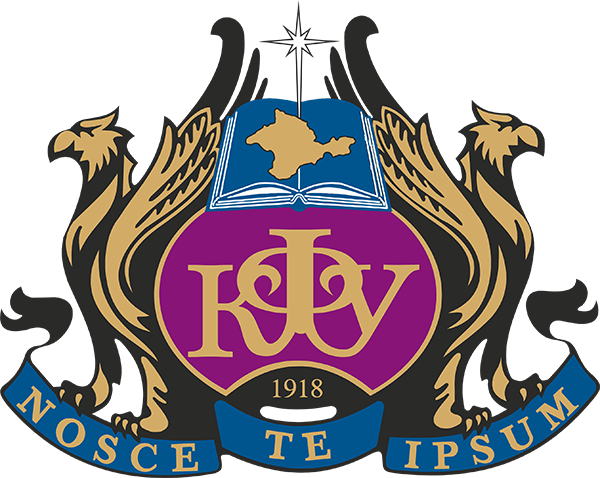 ФАБУЛА25 Ноября 1996 г. между Сидоровым Иваном Алексеевичем и Петровым Александром Михайловичем было заключено соглашение, согласно которому после оформления государственного акта на домостроение Сидоров И.А. передаст дачу в собственность Петрову А.М.. В подтверждение заключения соглашения была составлена расписка от 25.11.1996г. В 2010 году Сидоров И.А. инициировал процесс оформления права собственности на дачу. В течении долгого  времени требования Петрова А.М, о передаче дачи, либо возврата денежных средств с учётом уровня инфляций не решались. В качестве временного примирения Сидоров И.А. предложил Петрову А.М. пожить на даче до осени 2014г.В 2014 году после неоднократных напоминаний со стороны Петрова А.М. о возврате денежных средств  была достигнута определённая договорённость, однако Сидоров И.А. деньги не вернул, кроме того потребовал освободить дачу до 01.09.2015г.Петров А.М. посчитал указанные требования не обоснованными, после чего обратился в районный суд с иском к Сидорову И.А. с требованиями о взыскании денежных средств указанных в расписке с учётом уровня инфляции. 	Заявленные требования истец мотивировал тем, что в счёт оплаты дачи передал ответчику в 1996 году по расписке 14050 долларов США от общей суммы 26000 долларов США. В свою очередь истец указал, что заключить полноценный договор купли-продажи они не имел возможности из-за отсутствия у ответчика надлежащим образом оформленных документов (документов подтверждающих собственность) а также из-за необходимости устранения выявленных «недаделок» в объекте недвижимости. Понимая что окончательный расчёт будет произведён после устранения всех оговоренных сторонами недоделок, ответчик назначил окончательную цену, с учётом предполагаемой инфляции в 36000 тысяч долларов, о чём собственноручно внёс исправления в расписку.Разрешите дело!